Mt 1, 18-24Jezus urodzi się z Maryi zaślubionej Józefowi, potomkowi DawidaSłowa Ewangelii według Świętego MateuszaZ narodzeniem Jezusa Chrystusa było tak. Po  zaślubinach Matki Jego, Maryi, z Józefem, wpierw nim zamieszkali razem, znalazła się brzemienną za sprawą Ducha Świętego. Mąż Jej, Józef, który był człowiekiem sprawiedliwym i nie chciał narazić Jej na zniesławienie, zamierzał oddalić Ją potajemnie.Gdy powziął tę myśl, oto Anioł Pański ukazał mu się we śnie i rzekł: «Józefie, synu Dawida, nie bój się wziąć do siebie Maryi, twej Małżonki; albowiem z Ducha Świętego jest to, co się w Niej poczęło. Porodzi Syna, któremu nadasz imię Jezus, on bowiem zbawi swój lud od jego grzechów». A stało się to wszystko, aby się wypełniło słowo Pańskie powiedziane przez Proroka: «Oto dziewica pocznie i porodzi Syna, któremu nadadzą imię Emmanuel», to znaczy Bóg z nami.Zbudziwszy się ze snu, Józef uczynił tak, jak mu polecił Anioł Pański: wziął swoją Małżonkę do siebie.Oto słowo Pańskie.18.12.2022  IV Niedziela Adwentu 1. Dzisiaj po każdej Mszy św. młodzież z KSM-u będzie rozprowadzać pierniczki Bożonarodzeniowe, w cenie 7zł. 2. W zakrystii są jeszcze do nabycia świece wigilijne, po 15zł., i 20zł.,3. W poniedziałek w Szpakach o 19.00 nowenna do świętego Józefa.4.W piątek o 18.30 Pratulińska Szkoła Wiary.5. Osoby, które chciałyby pomóc przygotować dekoracje bożonarodzeniowe w kościele, zapraszamy we czwartek na godz. 17.306.W sobotę Wigilia  Bożego  Narodzenia. Według  tradycji  dzień  wigilijny  jest  postem, jak każdy piątek, dlatego  zanim  o  wschodzącej  gwiazdce  zasiądziemy  do  stołu  wigilijnego  przeczytajmy  tekst  z  Pisma  św. o  narodzeniu  Pana  Jezusa,  odmówmy  pacierz  i  złóżmy  sobie  życzenia. Życzenia   nie  powinny  z  okazji  tych  świąt  dotyczyć  rzeczy  materialnych. Niech  ta  wieczerza  nie  będzie  zakrapiana  alkoholem. Wyłączmy  na  ten  dzień,  jak i  na  święta  telewizję  i  komputery. Zechciejmy  po  wieczerzy  wigilijnej  oczekiwać  narodzenia  Pana Jezusa  nie  tyle  rozpakowując  prezenty,  ile  czas  oczekiwania  na  pójście  na  pasterkę  wypełniajmy  śpiewem  kolęd.7. W sobotę o  g.  24.00 Pasterka,  którą  rozpoczyna  się  Uroczystość  Narodzenia  Pańskiego, w pierwszy dzień świąt Msza św. o 9.30 i 11.30., tradycyjnie Mszy  św.  wieczorowej  nie  będzie. Natomiast będzie odprawiona w sobotę Msza Bożonarodzeniowa w kościele filialnym św. Jana Chrzciciela o g. 22.00, w czasie której będzie można śpiewać już śpiewać kolędy.8. W Uroczystość Objawienia Pańskiego (Trzech Króli) 6 stycznia 2023 roku,  w Janowie prawdopodobnie odbędzie się tradycyjnie Orszak Trzech Króli. Program będzie podany w późniejszym czasie.9. Bóg zapłać Państwu Małgorzacie i Michałowi Gładuniukom wraz z dziećmi, Panu Leszkowi Chromcowi, Państwu Zofii Sanisławowi  Mamruk, Pani Teresie Owerko i Paniom z Janowa za ofiarowane dary na stół rekolekcyjny i za pomoc na plebanii.10. Parafialny Zespół Caritas składa serdeczne podziękowania wszystkim, którzy włączyli się w zbiórkę pieniędzy na leczenie i rehabilitację dla chorego dziecka. Zbiórka wyniosła 7331,05 zł. Dziękujemy za ogromną wrażliwość, szczodry gest, dar serca o otwartość na potrzeby drugiego człowieka. Bóg zapłać!11. PZC składa serdeczne podziękowanie państwu Witoldowi i Krystynie Hawrylukom z Wiechowicz, za ofiarowane płody rolne. 12.Bóg zapłać za ofiary na Kościół: Bezimiennie z ul. Orzeszkowej – 200zł., 13. W tym tygodniu odeszli do Pana: Lidia Szewczuk, Janina Kuśmierczuk, Ewa Miśkiewicz, Stanisław Mazuruk, którego pogrzeb w poniedziałek o godz. 10.30 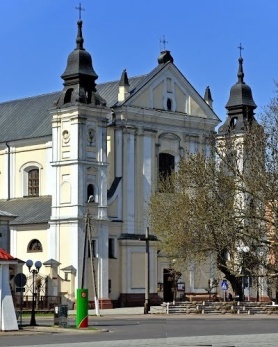 18.12. 2022 r.W CIENIU BazylikiPismo Parafii Trójcy św. w Janowie Podlaskim-do użytku wewnętrznego-PONIEDZIAŁEK – 19 grudnia PONIEDZIAŁEK – 19 grudnia 7.001.+Helenę Gryglas (r.), Klemensa, zm. z rodz. Gryglasów i Wawryniuków – of. rodzina.2.+Lidię Szewczuk (9dz.)15.151.+Marię Sadowską – of. mąż z dziećmi. 17.001.+Genowefę Michaluk (greg.) – of. córka Ewa z rodzeństwem2.+Antoniego Żuka (30dz.).WTOREK – 20 grudniaWTOREK – 20 grudnia7.00 1.+Genowefę Michaluk (greg.) – of. córka Ewa z rodzeństwem 2.+Danutę Hawryluk ( 30dz.) 15.151. +Marię (r.), Karolinę, Stanisława, Franciszka i Aleksandra – of. Anna Stefaniuk. 17.001.+Barbarę Syrokosz. ŚRODA – 21 grudniaŚRODA – 21 grudnia6.30 1.W intencji uczestników nowenny do MBNP.2. +Genowefę Michaluk (greg.) – of. córka Ewa z rodzeństwem.15.151. +Barbarę (9r.), zm. z rodz. Syrokosz, Szyszka, Andrzejuków, Jakimiuków, Mateuszuków, Trochimiuków – of. wnukowie.17.001. +Kazimierza (6r.), zm. z rodz. Kolendów – of. Marianna Kolenda.2.+Janinę Kuśnierczuk (9dz.)CZWARTEK – 22 grudniaCZWARTEK – 22 grudnia7.001.+Ryszarda (8r.), Kamila Hładoniuk, rodz. z obu stron.2.+Eugenię Demianiuk (9dz.)15.151.Dz.bł. w 70 r. urodzin Zenona oraz jego imienin, o Boże bł., opiekę MB i zdrowie – of. rodzina.Poza 2.+Henryka, Juliana, Juliannę – of. rodzina.17.001. +Genowefę Michaluk (greg.) – of. córka Ewa z rodzeństwem.2.+Stanisława Mazuruka (9dz.)PIĄTEK – 23 grudniaPIĄTEK – 23 grudnia7.001.+Genowefę Michaluk (greg.) – of. córka Ewa z rodzeństwem. 15.151.+Franciszka, Anielę, Franciszkę, Józefa, Aleksandra, Annę, zm. z rodz. Andrusiuków – of. rodzina. 17.001.+Piotra, Helenę Grzesiuków. 2. +Krystynę Raczko (30dz.)SOBOTA –24 grudnia SOBOTA –24 grudnia 6.301. +Genowefę Michaluk (greg.) – of. córka Ewa z rodzeństwem2.+Apolonię i Stanisława Prancuków.3.+Jana Kapłana (10r.) -of. rodzina. 22.001.+Stanisława Owerko (1r.), zm. z rodz. Owerków – of. syn. NIEDZIELA – 25 grudniaNIEDZIELA – 25 grudnia24.001. Za Parafian9.301.W int. Ojca św., ks. Bp. Kazimierza, bp. Piotra, bp. Grzegorza, kapłanów pracujących i pochodzących z parafii, misjonarzy, brata Piotra i Mariusza – of. Apostolat Margaretka.  2. +Genowefę Michaluk (greg.) – of. córka Ewa z rodzeństwem11.301.+Zdzisława, Mariannę, Zbigniewa Zdanowskich. 2.+Antoniego (r.) i Jadwigę Chmiel. 